Объявление о проведении конкурсного отбора на получение грантов в форме субсидии юридическим лицам и индивидуальным предпринимателям, осуществляющим деятельность в сфере торговли - победителям конкурса «Лучшее новогоднее оформление объектов торговли на территории Приозерского муниципального района Ленинградской области» из бюджета Приозерского муниципального района в 2023 году.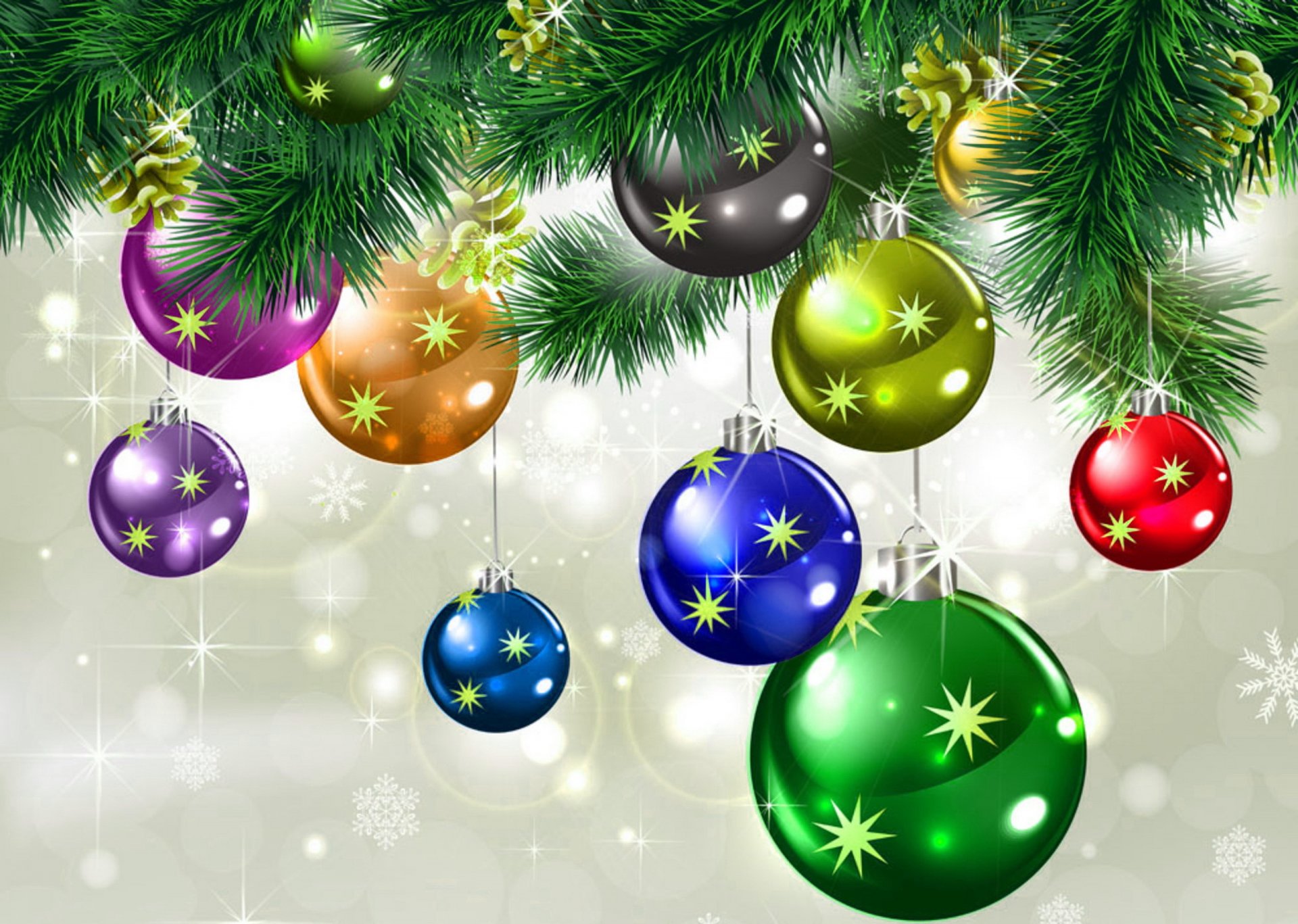 1.Цель предоставления гранта: -улучшение внешнего облика объектов торговли и привлечение хозяйствующих субъектов к новогоднему оформлению фасадов зданий, витрин, торговых залов магазинов.2.Для участия в конкурсном отборе соискатель  должен соответствовать требованиям на 1-е число месяца, предшествующего месяцу, в котором планируется проведение  отбора:  соискатель зарегистрирован в установленном порядке в качестве юридического лица или индивидуального предпринимателя и осуществлять деятельность в сфере торговли на территории  Приозерского муниципального района Ленинградской области;  соискатель - юридическое лицо не находится в процессе ликвидации, банкротства, а соискатель - индивидуальный предприниматель не прекратил деятельность в качестве индивидуального предпринимателя;  у соискателя должна отсутствовать неисполненная обязанность по уплате налогов, сборов, страховых взносов, пеней, штрафов, процентов, подлежащих уплате в соответствии с законодательством Российской Федерации о налогах и сборах (в случае, если такое требование предусмотрено правовым актом Администрации);  у соискателя должна отсутствовать просроченная задолженность по возврату в местный бюджет субсидий, бюджетных инвестиций, предоставленных в том числе в соответствии с иными правовыми актами Администрации, иная просроченная задолженность перед местным бюджетом (в случае, если такие требования предусмотрены правовым актом Администрации);  соискатель - юридическое лицо не является иностранным юридическим лицом или российским юридическим лицом, в уставном (складочном) капитале которого доля участия иностранных юридических лиц, местом регистрации которых является государство (территория), включенное в утверждаемый Министерством финансов Российской Федерации перечень государств и территорий, предоставляющих льготный налоговый режим налогообложения и(или) не предусматривающих раскрытия и предоставления информации при проведении финансовых операций (офшорные зоны), в совокупности превышает 50 процентов;соискатель не должен получать средства из бюджета Приозерского муниципального района Ленинградской области в соответствии с иными муниципальными правовыми актами Администрации, помимо Порядка, на цели, указанные в настоящем Порядке;соискатель не должен находиться в перечне организаций и физических лиц, в отношении которых имеются сведения об их причастности к экстремистской деятельности или терроризму, либо в перечне организаций и физических лиц, в отношении которых имеются сведения об их причастности к распространению оружия массового уничтожения».в реестре дисквалифицированных лиц отсутствуют сведения о дисквалифицированных руководителе, членах коллегиального исполнительного органа, лице, исполняющем функции единоличного исполнительного органа, или главном бухгалтере участника отбора, являющегося юридическим лицом, об индивидуальном предпринимателе и о физическом лице - производителе товаров, работ, услуг, являющихся участниками отбора».3. Критерии оценки конкурса3.1. Участники Конкурса должны своевременно организовать и выполнить работы по декоративному освещению и праздничному оформлению территории, здания и торгового зала магазина.В номинации «Лучшее новогоднее оформление объектов торговли на территории муниципального образования Призерский муниципальный район Ленинградской области» оценивается:- оформление по новогодней тематике торгового зала, наличие новогодних элементов;- красочное оформление новогодней елки;- наличие новогодней атрибутики на прилегающей территории (световое оформление деревьев, установка снежных и (или) ледяных фигур и их количество);- оформление витрин световыми гирляндами, растяжками, баннерами и другими новогодними элементами;- санитарное состояние территории, прилегающей к торговому объекту (отсутствие мусора, своевременное очистка от снега);- культура и качество торгового обслуживания;- оказание дополнительных праздничных услуг для покупателей (упаковка, транспортировка, торговля по заказам, новогодние скидки);3.2. Победители Конкурса определяются по наибольшей сумме баллов, выставляемых комиссией за каждый критерий праздничного оформления.3.3. Максимальный балл по каждому критерию составляет 5 (пять).3.4. По итогам оценки заявок составляется рейтинговый список соискателей в порядке убывания баллов от большего к меньшему.При равном количестве баллов приоритет в рейтинге отдается соискателям, чьи заявки поступили на конкурсный отбор раньше других по дате и времени. Для получения рейтинга по всем критериям, отражающим деятельность участника конкурса, присуждаемое количество баллов по каждому критерию суммируется. Победителями признаются соискатели, получившие в сумме наибольшее количество баллов и занявшие в номинации первые три места в рейтингах.3.5 Гранты предоставляются победителям конкурса в соответствии с занятым призовым местом в размерах:- за 1 место -100.000=00- за 2 место -75.000=00- за 3 место -50.000=004. Состав документов, представляемых Заявителями:- заявка на участие в конкурсе (приложение 1);- фотоматериалы по новогоднему оформлению объектов торговли;- копии всех страниц документа, удостоверяющего личность участника, заверенные подписью и печатью (при наличии) участника;- выписка из Единого государственного реестра юридических лиц или Единого государственного реестра индивидуального предпринимателя;- справку налогового органа об отсутствии задолженности по уплате налоговых платежей и об отсутствии задолженности перед внебюджетными фондами, выданную не ранее одного месяца до даты подачи заявки;- согласие на публикацию (размещение) в сети «Интернет» информации об участнике отбора, о подаваемой участником отбора заявке и иной информации об участнике отбора, связанной с данным отбором (Приложение 2);- банковские реквизиты, заверенные подписью руководителя и печатью организации.5.Показателем результативности предоставления гранта:- перечисление гранта победителю конкурса.         6.Время и место приёма документов  от Заявителей;          ежедневно с 09.00 до 18.12 часов с понедельника по четверг, пятница с 09-00 до 17-12 часов, с перерывом с 13.00 до 14.00 часов  кроме выходных и праздничных дней в администрации Приозерского муниципального района по адресу: г. Приозерск, ул. Исполкомовская д. 6, каб. 2.           Контактный телефон: 8 (81379) 36-677.           7. Дата приёма документов от Заявителей – с 10 ноября 2023 года по 11 декабря 2023 года.          8. Дата рассмотрения заявок, дата проведения отбора - 19 декабря 2023 года по адресу: г. Приозерск, ул. Исполкомовская д. 6, каб. 1.Приложение 1ЗАЯВКАна участие в конкурсе по номинации «Лучшее новогоднее оформление объектов торговли на территории  Приозерского муниципального района Ленинградской области» в 2023 годуУчастник________________________________________________________________________________________________________________________________________________________                                    (наименование юридического лица, индивидуальный предприниматель)Местонахождение (адрес)_________________________________________________________________________Юридический адрес и банковские реквизиты организации________________________________________________________________________________________________________________________________________________________________________________________________________________________________________________________________________________________________________________________________________________________________________________________________________________Фамилия, имя, отчество, руководителя (ИП)____________________________________________________________________________________________________________________Телефоны, адрес электронной почты _________________________________________________________________________________________________________________________Вид объекта торговли (магазин, павильон, киоск) _____________________________________Прилагаемые документы ________________________________________________________________________________________________________________________________________________________________________________________________________________________________________________________________________________________________________________________________________________________________________________________________________________________________________________________________________________________________________________________________________________  _______________                                                                    __________________           (подпись)                                                                                                           (расшифровка подписи)« ____» ___________ «2023»МППриложение 2СОГЛАСИЕНа публикацию (размещение) в информационно-телекоммуникационной сети «Интернет» информации об участнике конкурсного отбора.Настоящим,  даю согласие на публикацию (размещение) в информационно-телекоммуникационной сети «Интернет» информации об   _________________________                                                                               	(наименование юридического лица/_____________________________________________________________________________                                                                   Ф.И.О. индивидуального предпринимателя, ИНН)_____________________________________________________________________________как об участнике  конкурсного отбора среди предприятий торговли в номинации «Лучшее новогоднее оформление объектов торговли на территории  Приозерского  муниципального района  Ленинградской области», и иной информации об участнике отбора, связанной с данным отбором.Настоящее согласие действует со дня его подписания до дня его отзыва.Руководитель:	_____________________	                      _____________________                                                        (подпись)	                                                 (расшифровка подписи)МП	           (при наличии)		                          «___» ____________2023 г.